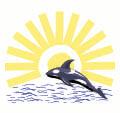 SUNORCA DEVELOPMENT CORP.711-675 West Hastings Street, Vancouver, B.C., V6B 1N2Tel: (604)-559-0420 Fax: (604)-559-4443			Canadian Securities Exchange-CSE: SUNVancouver, British Columbia – June 11, 2014 Sunorca Acquires Medical Marijuana BusinessSunorca Development Corp. (the “Company”) is pleased to announce that, further to its previous news releases, it has closed the purchase of all the assets related to a medical marijuana business (the “Business”) from William W. MacLean.  The Business currently comprises property secured on Vancouver Island with approval from the Regional District to grow medical marijuana, a fully completed application to acquire a license under the Marijuana for Medical Purposes Regulations including all building plans and proprietary designs for the grow facility.  A more detailed description of the Business and its team can be found at the website www.wildflower.ca.  As consideration for the acquisition of the assets the Company issued 13,000,000 common shares to Mr. MacLean.  These shares are subject to escrow with escrow releases scheduled at periods specified in National Policy 46-201 over 3 years.  A finder’s fee of 1,000,000 common shares was issued.  The shares are subject to a four month hold period.As part of the transaction, William MacLean has joined the Board as a director to replace Ian Lambert, who has resigned.  Nash Meghji and Jon Lever will continue on the Board of directors.  Mr. Maclean will serve as CEO and Mr. Pearce will remain the Company’s CFO.The Company will be changing its name to “Wildflower Marijuana Inc.” but will continue to use the symbol “SUN”.  Trading on the Exchange is expected to resume next week.On Behalf of the Board of Directors“William MacLean”____________________________________William MacLeanDirector and CEO